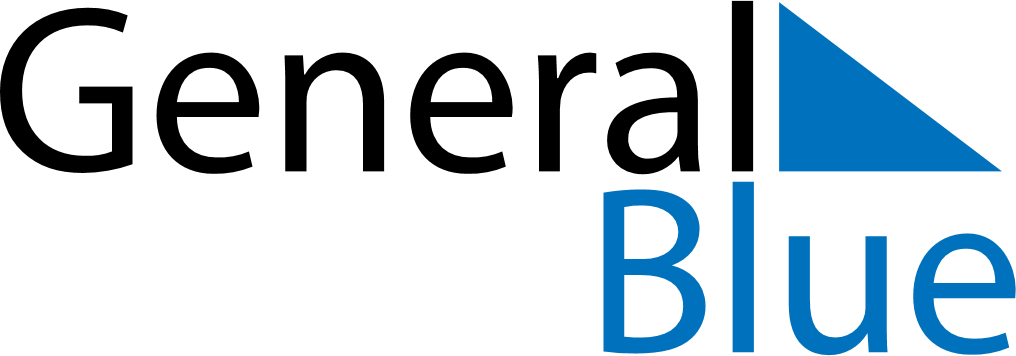 August 2024August 2024August 2024August 2024August 2024August 2024Kilafors, Gaevleborg, SwedenKilafors, Gaevleborg, SwedenKilafors, Gaevleborg, SwedenKilafors, Gaevleborg, SwedenKilafors, Gaevleborg, SwedenKilafors, Gaevleborg, SwedenSunday Monday Tuesday Wednesday Thursday Friday Saturday 1 2 3 Sunrise: 4:26 AM Sunset: 9:33 PM Daylight: 17 hours and 7 minutes. Sunrise: 4:28 AM Sunset: 9:31 PM Daylight: 17 hours and 2 minutes. Sunrise: 4:31 AM Sunset: 9:28 PM Daylight: 16 hours and 56 minutes. 4 5 6 7 8 9 10 Sunrise: 4:34 AM Sunset: 9:25 PM Daylight: 16 hours and 51 minutes. Sunrise: 4:36 AM Sunset: 9:22 PM Daylight: 16 hours and 46 minutes. Sunrise: 4:39 AM Sunset: 9:20 PM Daylight: 16 hours and 40 minutes. Sunrise: 4:41 AM Sunset: 9:17 PM Daylight: 16 hours and 35 minutes. Sunrise: 4:44 AM Sunset: 9:14 PM Daylight: 16 hours and 30 minutes. Sunrise: 4:46 AM Sunset: 9:11 PM Daylight: 16 hours and 24 minutes. Sunrise: 4:49 AM Sunset: 9:08 PM Daylight: 16 hours and 19 minutes. 11 12 13 14 15 16 17 Sunrise: 4:52 AM Sunset: 9:05 PM Daylight: 16 hours and 13 minutes. Sunrise: 4:54 AM Sunset: 9:02 PM Daylight: 16 hours and 8 minutes. Sunrise: 4:57 AM Sunset: 8:59 PM Daylight: 16 hours and 2 minutes. Sunrise: 4:59 AM Sunset: 8:56 PM Daylight: 15 hours and 57 minutes. Sunrise: 5:02 AM Sunset: 8:53 PM Daylight: 15 hours and 51 minutes. Sunrise: 5:05 AM Sunset: 8:51 PM Daylight: 15 hours and 45 minutes. Sunrise: 5:07 AM Sunset: 8:48 PM Daylight: 15 hours and 40 minutes. 18 19 20 21 22 23 24 Sunrise: 5:10 AM Sunset: 8:44 PM Daylight: 15 hours and 34 minutes. Sunrise: 5:12 AM Sunset: 8:41 PM Daylight: 15 hours and 29 minutes. Sunrise: 5:15 AM Sunset: 8:38 PM Daylight: 15 hours and 23 minutes. Sunrise: 5:17 AM Sunset: 8:35 PM Daylight: 15 hours and 17 minutes. Sunrise: 5:20 AM Sunset: 8:32 PM Daylight: 15 hours and 12 minutes. Sunrise: 5:23 AM Sunset: 8:29 PM Daylight: 15 hours and 6 minutes. Sunrise: 5:25 AM Sunset: 8:26 PM Daylight: 15 hours and 1 minute. 25 26 27 28 29 30 31 Sunrise: 5:28 AM Sunset: 8:23 PM Daylight: 14 hours and 55 minutes. Sunrise: 5:30 AM Sunset: 8:20 PM Daylight: 14 hours and 49 minutes. Sunrise: 5:33 AM Sunset: 8:17 PM Daylight: 14 hours and 44 minutes. Sunrise: 5:35 AM Sunset: 8:14 PM Daylight: 14 hours and 38 minutes. Sunrise: 5:38 AM Sunset: 8:11 PM Daylight: 14 hours and 32 minutes. Sunrise: 5:40 AM Sunset: 8:07 PM Daylight: 14 hours and 27 minutes. Sunrise: 5:43 AM Sunset: 8:04 PM Daylight: 14 hours and 21 minutes. 